          Today’s Activities          Pick one - or more if you like ! 1. Yoga -  yoga session with cosmic kids               https://www.cosmickids.com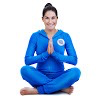 2. Yoga Moves - practice some yoga moves by following picture instruction cards 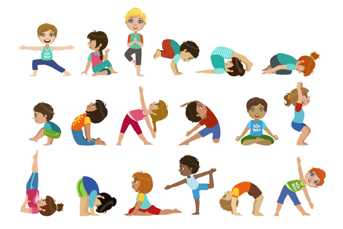 3. Dance - get moving with the help of GoNoodle https://www.gonoodle.com/good-energy-at-home-kids-games-and-videos/ 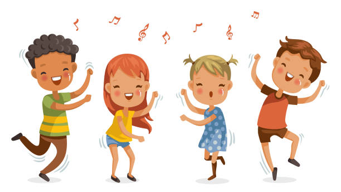 Have Fun  & RememberTogether We Can Do Great Things